Tengo el honor de transmitir a los Estados Miembros del Consejo una contribución presentada por la República de Côte d’Ivoire.	Houlin ZHAO
	Secretario GeneralContribución de la República de Côte d’IvoirePROPuesta de tema para el foro mundial de política de las telecomunicaciones/Tecnologías de la información 
y la Comunicación (FMPT) de 20211	DebatesEn las reuniones de 2015, 2016 y 2017 del Consejo, se recibieron varias contribuciones de los Estados Miembros en respuesta a las cartas circulares enviadas por el Secretario General con miras a la preparación del sexto FMPT.De todas las propuestas formuladas, no se han despejado las dudas hasta la Conferencia de Plenipotenciarios de 2018, quien decidió que el sexto FMPT se celebraría preferiblemente justo antes o justo después de la CMSI de 2021.Ahora que se ha decidido el momento, solo queda determinar cuáles serán el tema y/o los asuntos que se incluirán en el orden del día.Hasta ahora, las consultas celebradas por el Secretario General con los Estados Miembros y Miembros de Sector han permitido identificar varios temas recurrentes, algunos de los cuales se recopilan en el Documento C17/INF/3, que merecen inscribirse en el orden del día del FMPT de 2021.2	PropuestasA la luz de los temas propuestos por los distintos Estados Miembros, Côte d’Ivoire propone el siguiente tema para el próximo FMPT-21:"Servicios relacionados con los OTT y su incidencia en las políticas y la reglamentación de las telecomunicaciones/TIC para alcanzar los Objetivos de Desarrollo Sostenible".______________Consejo 2019
Ginebra, 10-20 de junio de 2019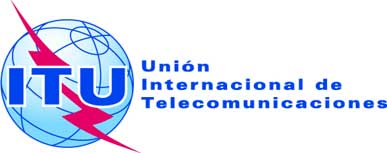 Punto del orden del día: PL 2.6Documento C19/93-S27 de mayo de 2019Original: francésNota del Secretario GeneralNota del Secretario GeneralContribución de la república de Côte d’IvoireContribución de la república de Côte d’IvoirePROPuesta de tema para el foro mundial de política de las telecomunicaciones/Tecnologías de la información 
y la Comunicación (FMPT) de 2021PROPuesta de tema para el foro mundial de política de las telecomunicaciones/Tecnologías de la información 
y la Comunicación (FMPT) de 2021ResumenCôte d’Ivoire propone el siguiente tema para el próximo Foro Mundial de Política de las Telecomunicaciones/TIC: "Servicios relacionados con los OTT y su incidencia en las políticas y la reglamentación de las telecomunicaciones/TIC para alcanzar los Objetivos de Desarrollo Sostenible".Acción solicitadaCôte d’Ivoire desea que el Consejo considere positivamente la presente contribución y la apruebe.____________ReferenciasDocumentos C19/5, C17/INF/3